Figure S1 (Supplementary Figure 1). A sub-graph of the DAG for DO terms ‘pick’s disease (DOID:11870)’, ‘Alzheimer's Disease (DOID:10652)’ and ‘Diabetes mellitus (DOID:9351)’. The arrow symbol represents an ‘IS_A’ link of DO. For example, “Alzheimer's Disease (DOID:10652)” is linked to “Dementia (DOID:1307)” by an ‘IS_A’ relationship. 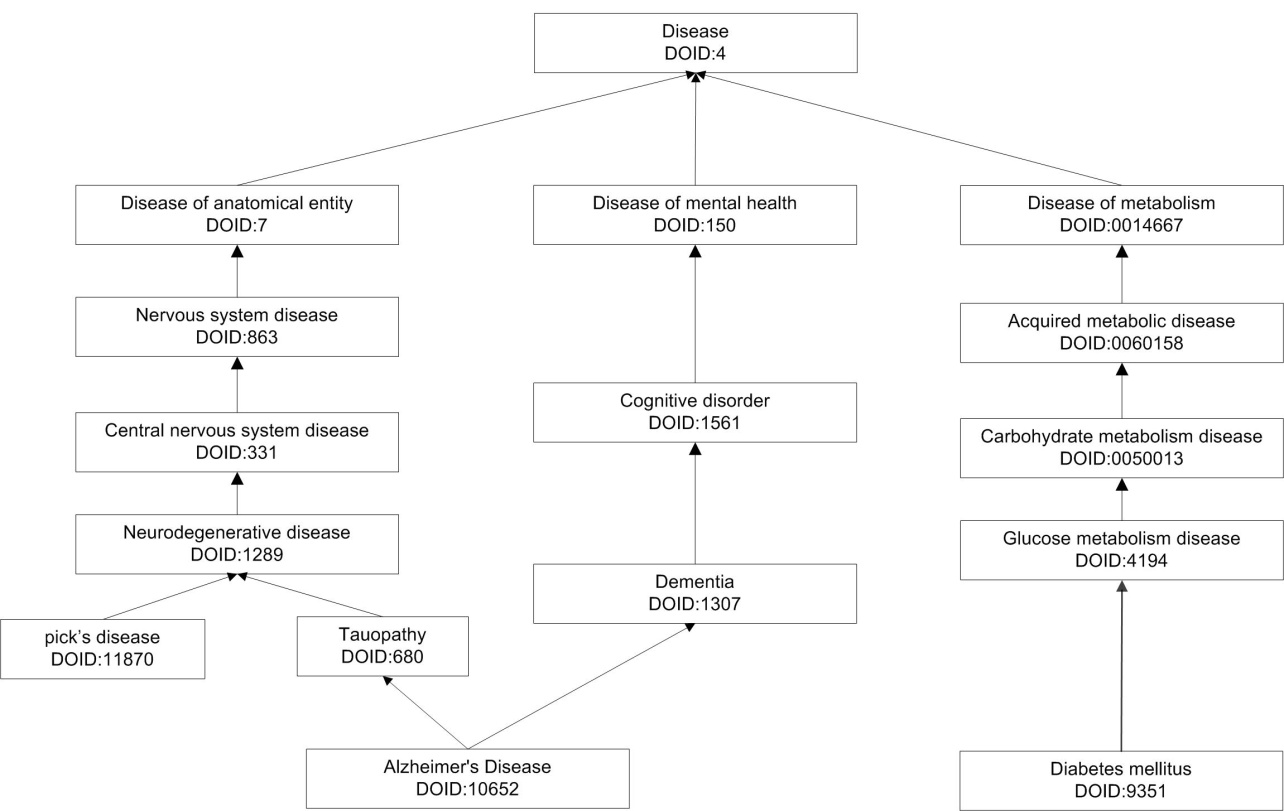 